Supporting informationEffect of phosphorus on performance of IM-5 for alkylation of toluene with methanol into p-xyleneCui Wang, Yaquan Wang*, Hengbao Chen, Xiao Wang, Hongyao Li, Chao Sun, Liying Sun, Chunyang Fan and Xu ZhangKey Laboratory for Green Chemical Technology of Ministry of Education, School of Chemical Engineering & Technology, Tianjin University, Tianjin 300072, P.R. China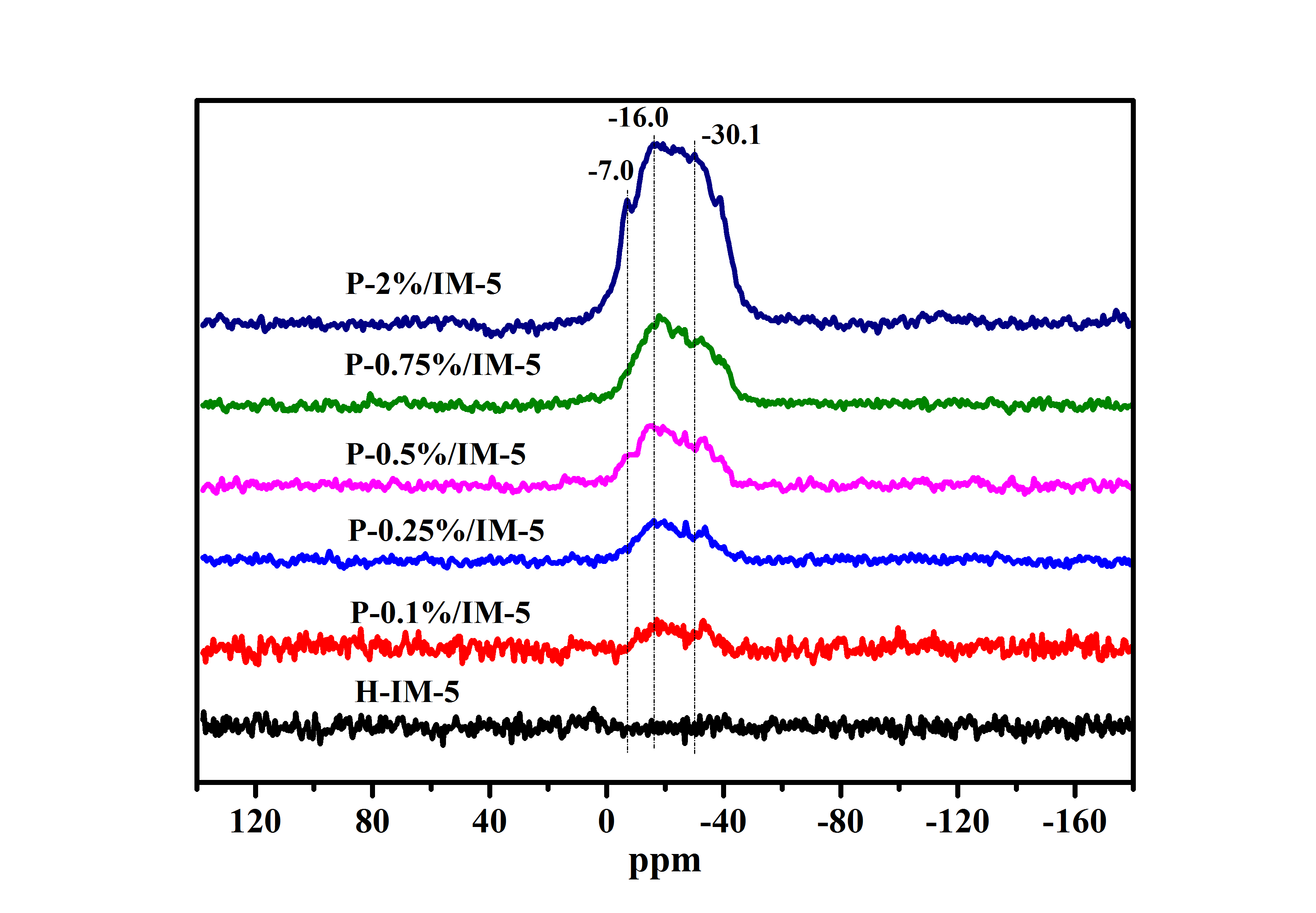 Fig. S1. 31P MAS NMR spectra of H-IM-5 and P-x% (x=0.1, 0.25, 0.5, 0.75, 2) /IM-5 catalysts.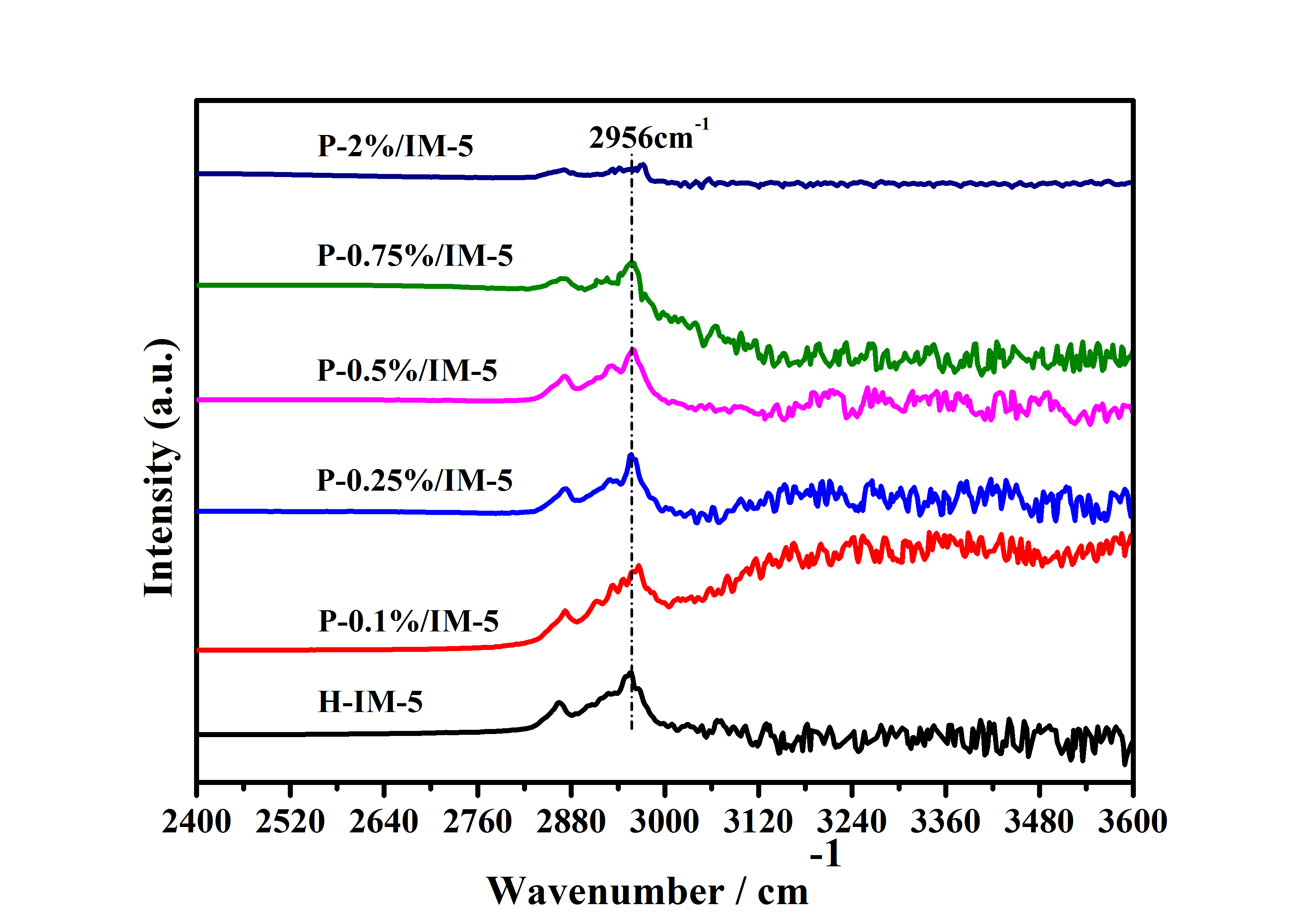 Fig. S2. 2,6-di-tert-butyl-pyridine adsorption IR spectra of H-IM-5 and P-x% (x=0.1, 0.25, 0.5, 0.75, 2) /IM-5 catalysts.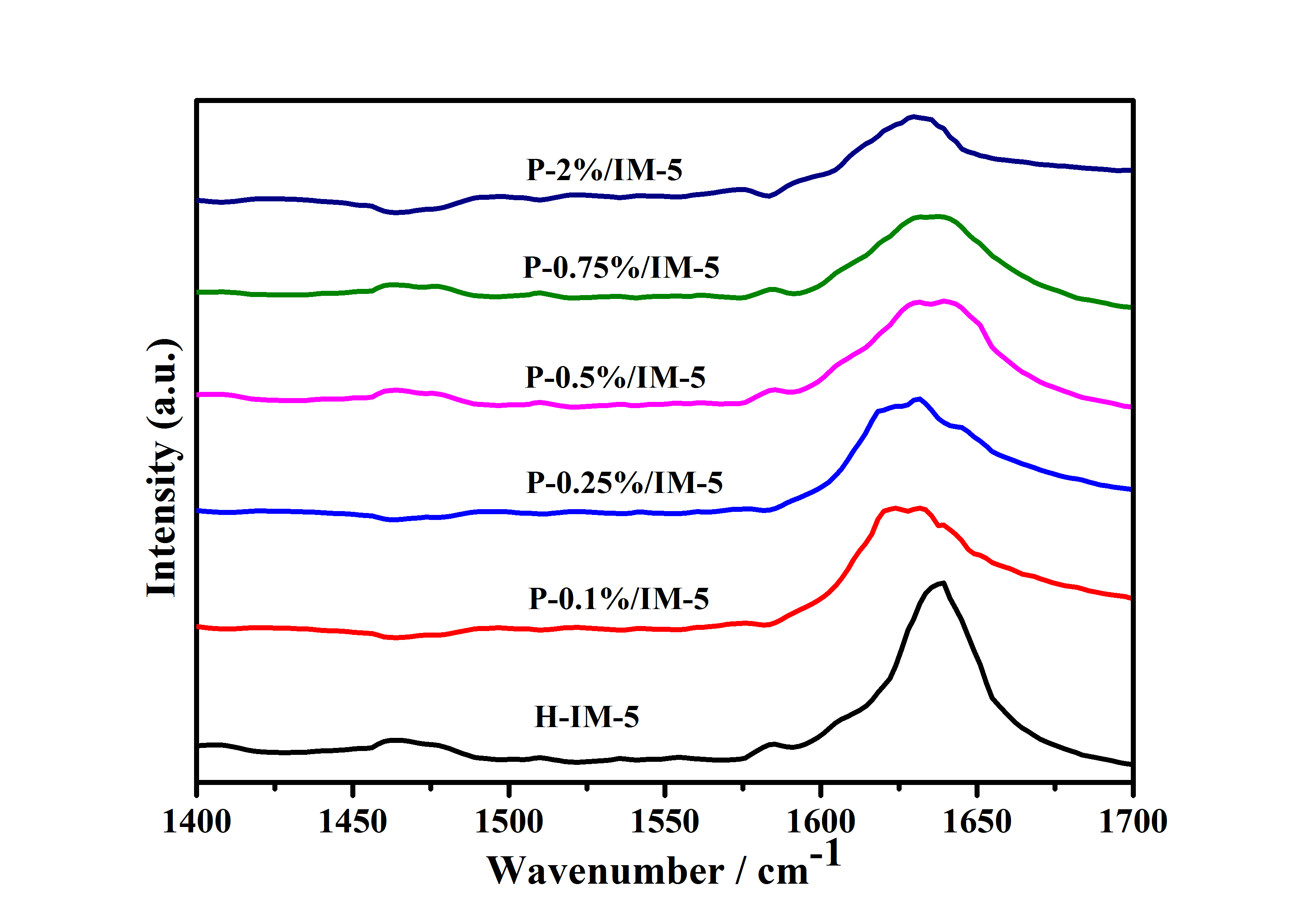 Fig. S3. 2,6-Lutidine adsorption IR spectra of H-IM-5 and P-x% (x=0.1, 0.25, 0.5, 0.75, 2) /IM-5 catalysts.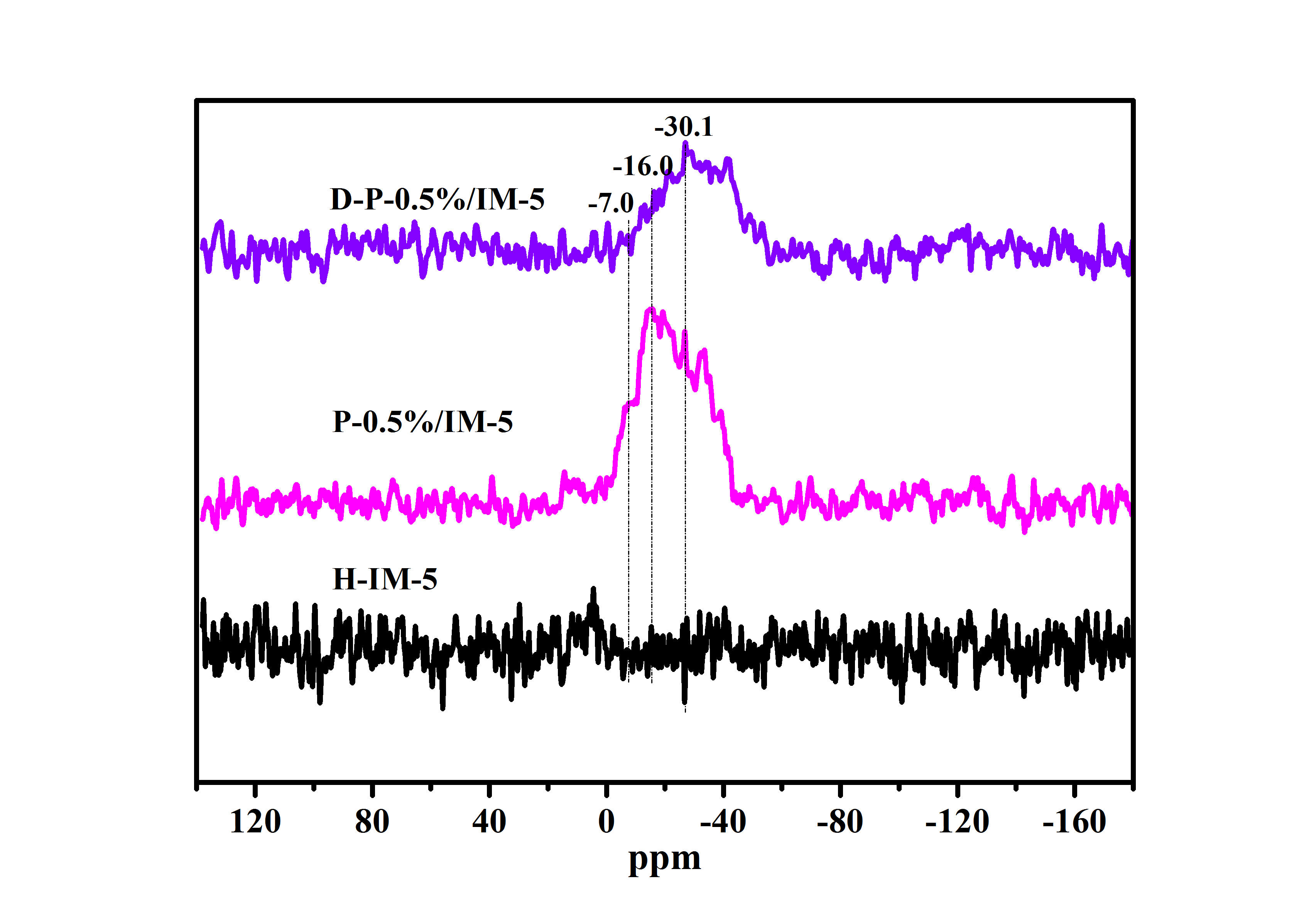 Fig. S4. 31P MAS NMR spectra of H-IM-5, P-0.5%/IM-5 and D-P-0.5%/IM-5 catalysts.